Fridays: “Free Choice Fridays”Student choice of: Mile Run/Walk, Hop Scotch, Outdoor Maze, Agility Course, Dance, Playground, etc.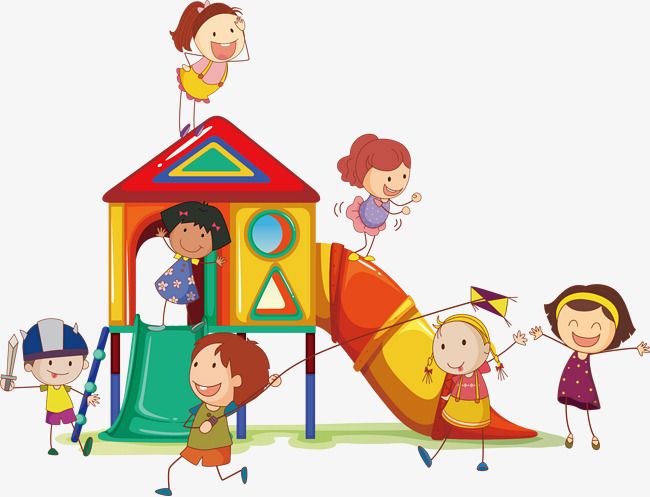 